Grand Mountain Elementary Supply List 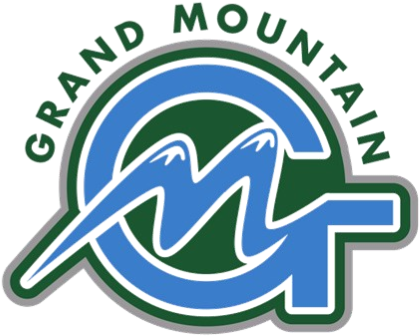 2022-2023 School Year *Single digit in parentheses indicates quantity needed of each supply. Kindergarten *Label starred items only* (24) #2 pencils (Ticonderoga) (6) glue sticks (no jumbo) (1) 4oz. Elmer’s Glue Bottle* (1) Pair of headphones* (1) Pair Fiskar scissors* (4) Pink erasers (no pencil tops) (4) Fine Point Black Dry Erase Markers (4) Boxes of Crayola crayons (24 count per box)* (1) Large tissue box First Grade *ALL supplies must be labeled (36) #2 Ticonderoga pencils (4) Elmer glue sticks Pencil Pouch/Box Boxes of 24 Count Crayola Crayons (1) Box of Crayola Thin Markers  (1) Box of Crayola Colored Pencils (1) Set of Crayola Watercolors Second Grade (24) #2 Pencils (Ticonderoga) (4) Glue sticks Pair Fiskar scissors (Label) Plastic folders with pockets (Label) (1) Spiral Notebook (Label) 12 inch ruler (in./cm.-Label) Large rubber erasers Set of Crayola watercolors (Label) Boxes of Crayola crayons (24 count) (1) Set of watercolor paints* (1) Pack Fat Crayola Markers* (1) Hand Sanitizer –Large (1) Pencil Box* (4) 3-4 Ounce Cans of Play-Doh* (1) Box of Ziploc Bags (Boys=Gallon Size, Girls=Sandwich Size) (1) Pair of Headphones (no earbuds-must label) Pair of Fiskar Scissors (must label) Pink Erasers (2) Plastic Pocket Folders with Prongs (2) Wide Ruled Notebooks (2) Large Box of Tissue (1) Pack of Expo Fine Tip Dry Erase Markers (1) Box Sandwich Bags (girls) (1) Box Gallon Bags (boys) (1) Large box of Kleenex (1) Package Wide ruled loose leaf paper (1) Pencil box (Label) (1) Package of colored markers (Label) (1) Package of colored pencils (Label) (1) Set of Headphones (Label) (1) Pencil Sharpener (Label)  Grades third - fifth on back Third Grade (24)#2 Pencils (Ticonderoga) NO MECHANICAL PENCILS (1) Pair of headphones (Must Label) (3) Glue sticks - No jumbo size (Do Not Label) (1) Pair scissors (Label) Plastic folders with pockets-No paper (1 red,   1 yellow-MUST LABEL w/ First & Last Name) Spiral notebooks (1 red, 1 purple, 1 blue,          1 yellow-MUST LABEL w/ First & Last Name) (2) Large Pink Erasers (Label) (1) Box of crayons (24 count) (1) Large box of Kleenex (1) Pencil box (1) Package of colored markers  (1) Pack of multi-colored highlighters (1) Package of lined paper (Do Not Label) Sandwich Ziploc (Boys) Gallon Ziploc (Girls) (1) Scissors (must label) (3) Pink Erasers or (1) pack of eraser tops 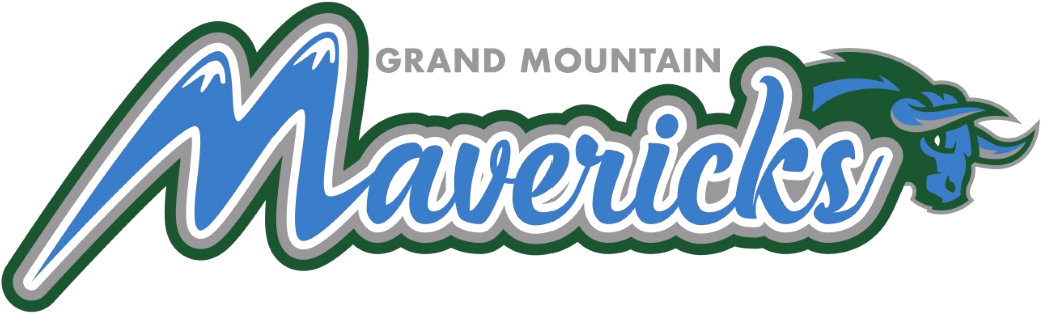 Grades kindergarten - second on the front Fourth Grade *Please only label as listed (6) Plastic folders with pockets - No paper folders (1 red, 1 purple, 1 blue, 1 yellow, 1 orange, 1 fun with prongs-MUST LABEL with first & last name) (4) Spiral Notebooks (3 wide ruled, 1 graph) (1) Box of Colored Pencils (48) Pencils: Pre-sharpened (1) Box of Markers  (1) Pair of Scissors Box of Tissue Glue sticks - No jumbo size  (1) PLASTIC pencil box (NO zippers) (1) 4 Pack of multi-colored highlighters Pink Erasers  (1) Pair of headphones (Must Label) (1) Personal Pencil Sharpener Fifth Grade Label all of these items: Do Not Label the Following Items: (4) Plastic folders with pockets - NO paper folders (4-6) Glue sticks  (1 red, 1 purple,1 blue, 1 yellow) 	(1) Tissue boxes  (5) Spiral notebooks-NO composition notebooks 	(48)Pencils: must be Ticonderoga or America’s (1 red, 1 purple,1 blue, 1 yellow) 	Best brand  (1) Package Colored Pencils (must label) 	(1) Pack of multi-colored highlighters (1) Set of headphones (must label) 	(1) Pencil pouch or box  (4) Plastic folders with pockets - NO paper folders (4-6) Glue sticks  (1 red, 1 purple,1 blue, 1 yellow) 	(1) Tissue boxes  (5) Spiral notebooks-NO composition notebooks 	(48)Pencils: must be Ticonderoga or America’s (1 red, 1 purple,1 blue, 1 yellow) 	Best brand  (1) Package Colored Pencils (must label) 	(1) Pack of multi-colored highlighters (1) Set of headphones (must label) 	(1) Pencil pouch or box  